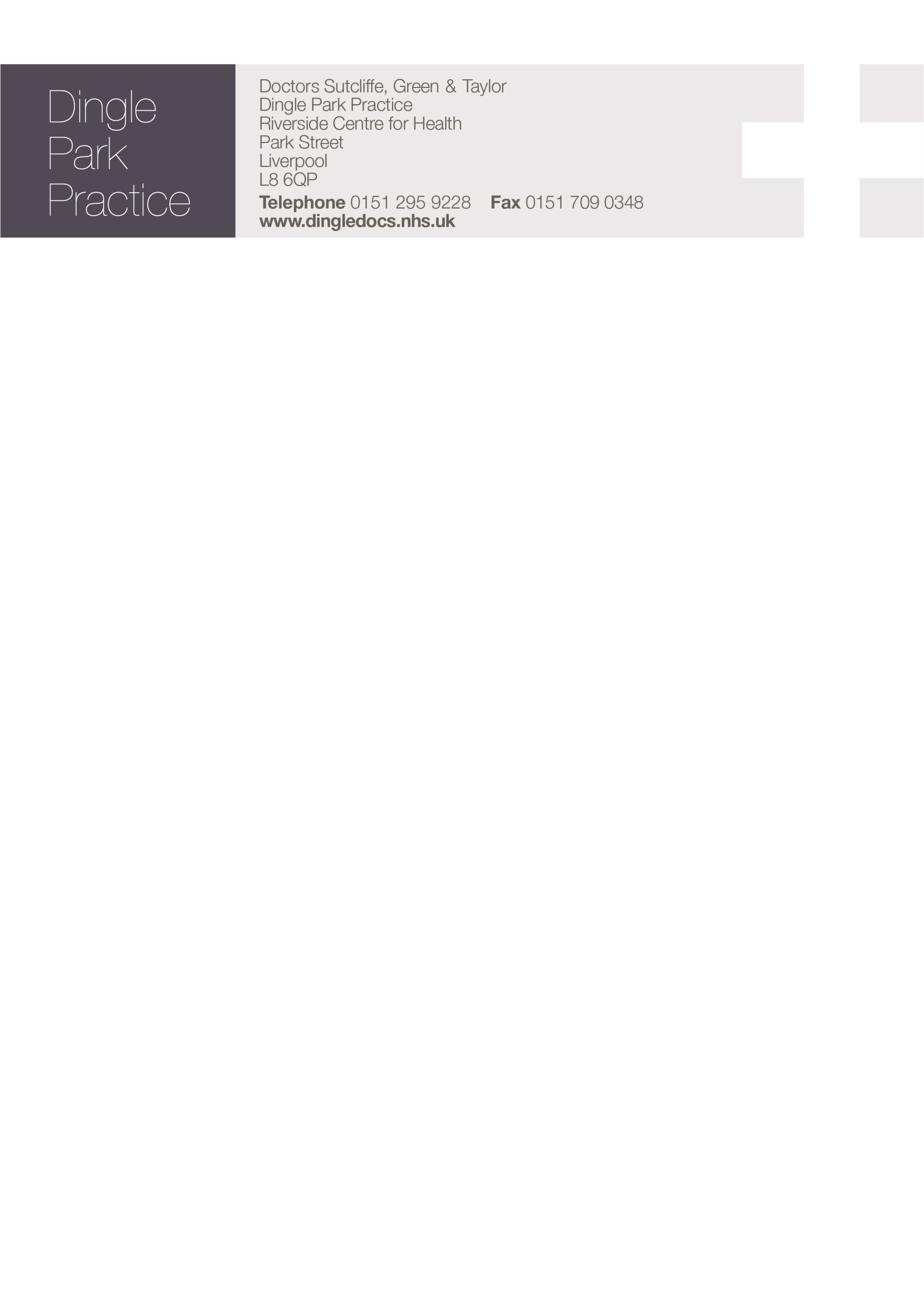 Privacy Notice – Care Quality CommissionPlain English explanationThe Care Quality Commission (CQC) is an organisation established in English law by the Health and Social Care Act.  The CQC is the regulator for English health and social care services to ensure that safe care is provided.  They inspect and produce reports on all English general practices in a rolling 5 year program.  The law allows CQC to access identifiable patient data as well as requiring this practice to share certain types of data with them in certain circumstances, for instance following a significant safety incident. For more information about the CQC see: http://www.cqc.org.uk/1) Data Controller contact detailsDingle Park Practice Riverside Centre for Health, Park Street, Liverpool, L8 6QP2) Data Protection Officer contact detailsDr Cait Taylor – 0151 295 92283) Purpose of the processingTo provide the Secretary of State and others with information and reports on the status, activity and performance of the NHS. The provide specific reporting functions on indentified 4) Lawful basis for processingThe legal basis will be Article 6(1)(c) “processing is necessary for compliance with a legal obligation to which the controller is subject.” And Article 9(2)(h) “processing is necessary for the purposes of preventive or occupational medicine, for the assessment of the working capacity of the employee, medical diagnosis, the provision of health or social care or treatment or the management of health or social care systems and services on the basis of Union or Member State law or pursuant to contract with a health professional and subject to the conditions and safeguards referred to in paragraph 3;”5) Recipient or categories of recipients of the shared dataThe data will be shared with the Care Quality Commission, its officers and staff and members of the inspection teams that visit us from time to time. 6) Rights to object You have the right to object to some or all of the information being shared with NHS Digital. Contact the Data Controller or the practice.7) Right to access and correctYou have the right to access the data that is being shared and have any inaccuracies corrected. There is no right to have accurate medical records deleted except when ordered by a court of Law.8) Retention period The data will be retained for active use during the processing and thereafter according to NHS Policies and the law.9) Right to Complain. You have the right to complain to the Information Commissioner’s Office, you can use this link https://ico.org.uk/global/contact-us/  or calling their helpline Tel: 0303 123 1113 (local rate) or 01625 545 745 (national rate)